                                                                                                    Проект                                                                                               оприлюднено                                                                                                   «__»_________2023 р.СУМСЬКА МІСЬКА РАДАVІІІ СКЛИКАННЯ            СЕСІЯРІШЕННЯ	На виконання рішення Сумської міської ради від 03 листопада 2022 року № 3173-МР «Про внесення змін до структури апарату та виконавчих органів Сумської міської ради, затвердженої рішенням Сумської міської ради від                     27 липня 2016 року № 1031-МР «Про затвердження структури апарату та виконавчих органів Сумської міської ради, їх загальної чисельності» (зі змінами)» зі змінами, внесеними рішенням Сумської міської ради від 30 листопада 2022 року № 3299-МР, керуючись Положенням про Департамент інспекційної роботи Сумської міської ради, затвердженим рішенням Сумської міської ради від 
03 листопада 2022 року № 3175-МР, розглянувши передавальний акт, відповідно до вимог статті 107 Цивільного кодексу України, Закону України «Про державну реєстрацію юридичних осіб, фізичних осіб - підприємців та громадських формувань», керуючись статтею 25, частиною 5 статті 60 Закону України «Про місцеве самоврядування в Україні», Сумська міська радаВИРІШИЛА:1. Затвердити передавальний акт, складений комісією з реорганізації Управління «Інспекція з благоустрою міста Суми» Сумської міської ради (додається).2. Організацію виконання рішення покласти на Департамент інспекційної роботи Сумської міської ради (Максим ЗЕЛЕНСЬКИЙ).3. Контроль та координацію виконання цього рішення покласти на заступника міського голови з питань діяльності виконавчих органів             Станіслава ПОЛЯКОВА.Сумський міський голова                                                          Олександр ЛИСЕНКОВиконавець: Зеленський МаксимІніціатор розгляду питання – Сумський міський голова.Проєкт рішення підготовлений Департаментом інспекційної роботи Сумської міської радиДоповідає Зеленський Максим 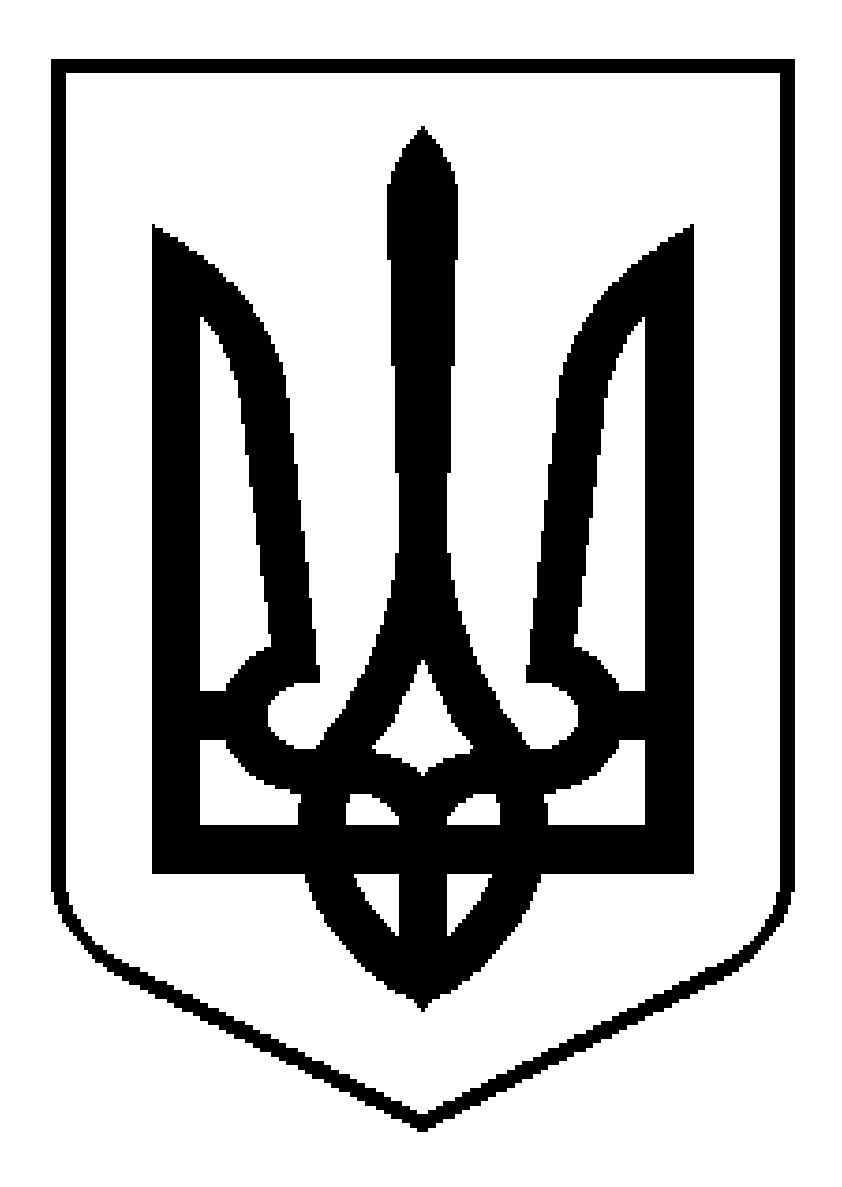 від «___» ________ 2023 року №          -МРм. СумиПро затвердження передавального акту Управління «Інспекція з благоустрою міста Суми» Сумської міської ради